Δραστηριότητα (1)Ημερομηνία: …………………...Γράφω το όνομά του/της        ……………………………………………………Βρίσκω 3 θετικές πλευρές της προσωπικότητάς του/της:……………………………………..…………………………………………………………………………………………………………………………………………………………………………………………………………………………..………………………………………………………………………………………………………………………………………………………………………………………………………………………………………………………………..………………………………………………………………………………………………………………………………..………………………………………………………………………………………………………………………………..Ονειρεύομαι τι θα ήθελα να κάνω μαζί του/της αν δεν ήμουν κλεισμένος/η στο σπίτι μου.……………………………………..…………………………………………………………………………………………………………………………………………………………………………………………………………………………..………………………………………………………………………………………………………………………………………………………………………………………………………………………………………………………………..………………………………………………………………………………………………………………………………..………………………………………………………………………………………………………………………………..Γράφω ένα μήνυμα για εκείνον/εκείνη που θα του/της το δώσω μόλις βρεθούμε πάλι από κοντά. 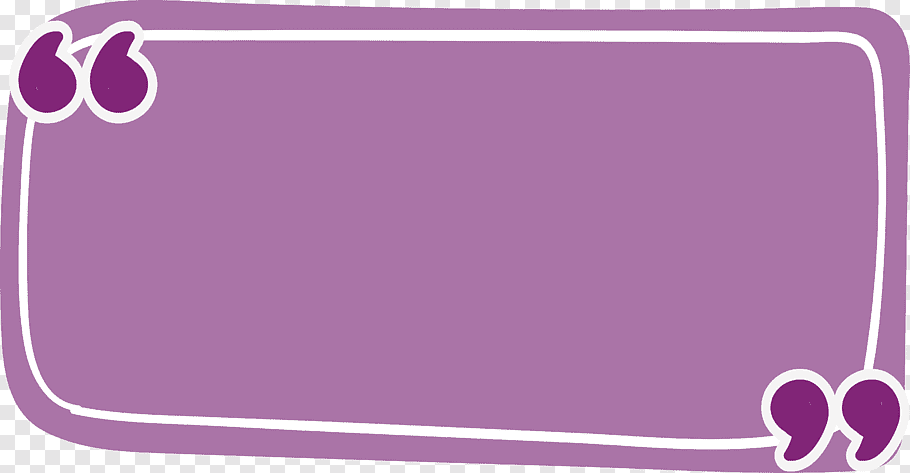 Δραστηριότητα (2)Ημερομηνία: …………………...Αν απάντησες  τι σου έλειψε περισσότερο;Μου έλειψε:……………………………………..…………………………………………………………………………………………………………………………………………………………………………………………………………………………..………………………………………………………………………………………………………………………………………………………………………………………………………………………………………………………………..………………………………………………………………………………………………………………………………..………………………………………………………………………………………………………………………………..Όσο μένεις σπίτι σου και δεν πηγαίνεις στο σχολείο σου, τι αισθάνεσαι/νομίζεις ότι χάνεις;            Χάνω:……………………………………..…………………………………………………………………………………………………………………………………………………………………………………………………………………………..………………………………………………………………………………………………………………………………………………………………………………………………………………………………………………………………..………………………………………………………………………………………………………………………………..………………………………………………………………………………………………………………………………..Δραστηριότητα (3)Ημερομηνία: …………………...Ποιες δραστηριότητες εκτός από το σχολείο λυπάσαι που σταμάτησες;…………………………………    2) …………………………………   3) …………………………………Σε ποιο χώρο του σπιτιού σου περνάς τον περισσότερο χρόνο της ημέρας σου;          ………………………………………………………………………………………………………………………….Ποιο είναι το πιο όμορφο πράγμα που έκανες όλες αυτές τις μέρες;        ……………………………………..…………………………………………………………………………………………        ………………………………………………………………………………………………………………………………..        ……………………………………..…………………………………………………………………………………………Ποια ήταν η πιο δύσκολη στιγμή ως τώρα;        ……………………………………..…………………………………………………………………………………………        ………………………………………………………………………………………………………………………………..        ……………………………………..…………………………………………………………………………………………Με ποιο παιχνίδι ασχολήθηκες περισσότερο;  ……………………………………..…………………………………………………………………………………………     ………………………………………………………………………………………………………………………………..    ……………………………………..…………………………………………………………………………………………Δραστηριότητα (4)Ημερομηνία: …………………...Συνέχισε τις προτάσεις για να μάθουμε περισσότερα πράγματα για σένα!Το μαγικό μου ραβδί είναι  ……………………………………………………………………………………..       …………………………………………………………………………………………………………………………………Με το μαγικό μου ραβδί μπορώ  ………………………………………………………………………………       …………………………………………………………………………………………………………………………………Το μαγικό μου φίλτρο είναι  ……………………………………………………………………………………..       …………………………………………………………………………………………………………………………………Με το μαγικό μου φίλτρο μπορώ  ………………………………………………………………………………       …………………………………………………………………………………………………………………………………Η μαγική μου σφαίρα είναι  ……………………………………………………………………………………..       …………………………………………………………………………………………………………………………………Με το μαγική μου σφαίρα μπορώ  ………………………………………………………………………………       …………………………………………………………………………………………………………………………………Δραστηριότητα (5)Ημερομηνία: …………………...Μια φορά κι έναν καιρό ήταν ένας ………………………………………… και μια ………………………………………… που ζούσαν σε ένα ………………………………………… . Ο καιρός κυλούσε και κάποτε τους επισκέφθηκε  ………………………………………… ………………………………………… ………………………………………… που έψαχνε ………………………………………… ………………………………………… …………………………………………. Ο …………………………………………και η ………………………………………… δέχτηκαν να βοηθήσουν προσφέροντας………………………………………… ………………………………………… ………………………………………… . ………………………………………… ………………………………………… ………………………………………… πήρε αυτά που του έδωσαν και συνέχισε να ψάχνει ώσπου έφτασε σε ………………………………………… ………………………………………… . Εκεί βρήκε ………………………………………… ………………………………………… . T…..  φάνηκε παράξενο που μπορούσε να  ………………………………………… και να  …………………………………………. Εξήγησε τι ψάχνει και πήρε νέες συμβουλές :  ………………………………………………………………………………...……………………………………………………………………………………………………………………………………….. .Έκανε ότι τ…. είπαν και έπειτα από πολλές μέρες και πολλή προσπάθεια, τα κατάφερε! Βρήκε ………………………………………… ………………………………………… ………………………………………… κι ένιωσε ευτυχία!Έβγαλε τότε ένα χαρτί κι ένα μολύβι από την τσέπη τα και έγραψε: Δραστηριότητα (6)Ημερομηνία: …………………...Σκέψου πολλά ευχάριστα νέα (που θα μπορούσαμε να ακούσουμε στις ειδήσεις) κι είναι όμως ψέματα!Γράψε στα κουτάκια τα ψέματα που θα ήθελες να ήταν αλήθεια!Δραστηριότητα (7)Ημερομηνία: …………………...α ……………………………………β ……………………………………γ ……………………………………δ ……………………………………ε ……………………………………ζ ……………………………………η ……………………………………θ ……………………………………ι ……………………………………κ ……………………………………λ ……………………………………μ ……………………………………ν ……………………………………ξ ……………………………………ο ……………………………………π ……………………………………ρ ……………………………………σ ……………………………………τ ……………………………………υ ……………………………………φ ……………………………………χ ……………………………………ψ ……………………………………ω ……………………………………Δραστηριότητα (8)Ημερομηνία: …………………...Προσπάθησε να θυμηθείς ένα πολύ ωραίο όνειρο που είδες στον ύπνο σου και σου χάρισε καλή διάθεση όταν ξύπνησες!Είδα στον ύπνο μου ότι  ………………………………………..…………………………………………………………………………………………………………………………………………………………………………………………………………………………………………………………………………………………………………………………………………………………………………………………………………………………………………………………………………………………………………………………………………………………………………………………………………………………………………………………………………………………………………………………………………………………………………………………………….………………………………………………………………………………………………………………………………………………………………….……………………………………..…………………………………………………………………………………………………………………………………………………………………………………………………………………………………………………………………………………………………………………………………………………………………………………………………………………………………………………………………………………………………………………………………………………………………………………………………………………………………………………………………………………………………………………………………………………………………………………………………….………………………………………………………………………………………………………………………………………………………………….Σειρά έχουν τώρα τα άσχημα όνειρα, οι εφιάλτες. Τι είδες στον ύπνο σου κάποιο βράδυ και σε έκανε να φοβηθείς;Είδα στον ύπνο μου ότι ………………………………………..…………………………………………………………………………………………………………………………………………………………………………………………………………………………………………………………………………………………………………………………………………………………………………………………………………………………………………………………………………………………………………………………………………………………………………………………………………………………………………………………………………………………………………………………………………………………………………………………………….………………………………………………………………………………………………………………………………………………………………….……………………………………..…………………………………………………………………………………………………………………………………………………………………………………………………………………………………………………………………………………………………………………………………………………………………………………………………………………………………………………………………………………………………………………………………………………………………………………………………………………………………………………………………………………………………………………………………………………………………………………………………….………………………………………………………………………………………………………………………………………………………………….Δραστηριότητα (9)Ημερομηνία: …………………...Μου αρέσει πολύ να  ………………………………………………………………………………………………………………………Θα ήθελα να ταξιδέψω με …………………………………………………………………………………………………………………Χαίρομαι όταν …………………………………………………………………………………………………………………………………Με στενοχωρεί ………………………………………………………………………………………………………………………………….Τις απόκριες θα ήθελα να ντυθώ ………………………………………………………………………………………………………Ονειρεύομαι να γίνω …………………………………………………………………………………………………………………………Αγαπώ ……………………………………………………………………………………………………………………………………………….Με εκνευρίζει ……………………………………………………………………………………………………………………………………Περνάω καλά …………………………………………………………………………………………………………………………………….Τρώω με  ευχαρίστηση ……………………………………………………………………………………………………………………Το καλοκαίρι ……………………………………………………………………………………………………………………………………..Αν ήμουν πλούσιος/α θα  …………………………………………………………………………………………………………………Τρία σημαντικά πράγματα στη ζωή είναι ………………………………………………………………………………………….Απεχθάνομαι …………………………………………………………………………………………………………………………………....Όταν έχω ελεύθερο χρόνο …………………………………………………………………………………………………………………Αν μπορούσα, θα ζούσα ……………………………………………………………………………………………………………………Αν δεν ήμουν άνθρωπος, θα ήθελα να είμαι ……………………………………………………………………………………Για να γίνει ο κόσμος μας δίκαιος χρειάζεται ……………………………………………………………………………………Ο τίτλος του αγαπημένου μου βιβλίου είναι ……………………………………………………………………………………Μου φαίνεται εύκολο να  ………………………………………………………………………………………………………………….Είμαι πολύ καλός/ή στ ……………………………………………………………………………………………………………………...Νιώθω περήφανος/η που …………………………………………………………………………………………………………………Ένα μυστικό που θα ήθελα να μοιραστώ μαζί σας είναι ότι …………………………………………………………………………………………………………………………………………………………………………………………………………………………..Δραστηριότητα (10)Ημερομηνία: …………………...Διάλεξε ένα από όλα που σου άρεσε πολύ και παρουσίασέ το!Συνταγή για  ……………………………………………………………………………………………Υλικά ………………………………………………………………………………………………………………………………………………………………………………………………………………………………………………………………………………………………………………………………………………………………………………………………………………………………………………………………………………………………………………………………………………………………………………………………………………………………………………………………………………………………………………………………………………………………………………………………………………………………………………………………………………………………………………………………………………Εκτέλεση ………………………………………………………………………………………………………………………………………………………………………………………………………………………………………………………………………………………………………………………………………………………………………………………………………………………………………………………………………………………………………………………………………………………………………………………………………………………………………………………………………………………………………………………………………………………………………………………………………………………………………………………………………………………………………………………………………………………………………………………………………………………………………………………………………………………………………………………………………………………………………………………………………………………………………………………………………………………………………………………………………………………………………………………………………………………………………………………………………………………………………………………………………………………………………………………………………………………………………………………………………………………………………………………………………………………………………………………………………………………………………………………………………………………………………………………………………………………………………………………………………………………………………………………………………………………………………………………………………………………………………………………………………………Δραστηριότητα (11)Ημερομηνία: …………………...Διάλεξε το θέμα του ποιήματος, δώσε του ένα τίτλο και αν μπορείς/θέλεις, φτιάξ’ το να έχει ομοιοκαταληξία!Τίτλος   ………………………………………………………………………………………………………………………………………………………………………………………………………………………………………………………………………………………………………………………………………………………………………………………………………………………………………………………………………………………………………………………………………………………………………………………………………………………………………………………………………………………………………………………………………………………………………………………………………………………………………………………………………………………………………………………………………………………………………………………………………………………………………………………………………………………………………………………………………………………………………………………………………………………………………………………………………………………………………………………………………………………………………………………………………………………………………………………………………………………………………………………………………………………………………………………………………………………………………………………………………………………………………………………………………………………………………………………………………………………………………………………………………………………………………………………………………………………………………………………………………………………………………Δραστηριότητα (12)Ημερομηνία: …………………...Τίτλος   ……………………………………………………………………………………………………………………………………………………………………………………………………………………………………………………………………………………………………………………………………………………………………………………………………………………………………………………………………………………………………………………………………………………………………………………………………………………………………………………………………………………………………………………………………………………………………………………………………………………………………………………………………………………………………………………………………………………………………………………………………………………………………………………………………………………………………………………………………………………………………………………………………………………………………………………………………………………………………………………………………………………………………………………………………………………………………………………………………………………………………………………………………………………………………………………………………………………………………………………………………………………………………………………………………………………………………………………………………………………………………………………………………………………………………………………………………………………………………………………………………………………………………………………………………………………………………………………………………………………………………………………………………………………………………………………………………………………………………………………………………………………………………………………………………………………………………………………………………………………………………………………………………………………………………………………………………………………………………………………………………………………………………………………………………………………………………………………………………………………………………………………………………………………………………………………………………………………………………………………………………………………………………………………………………………………………………………………………………………………………………………………………………………………………………………………………………………………………………………………………………………………………………………………………………………………………………………………………………………………………………………………………………………………………………………………………………………………………………………………………………………………………………………………………………………………………………………………………………………………………………………………………………………………………Δραστηριότητα (13)Ημερομηνία: …………………...Άφησε τη φαντασία σου ελεύθερη και φτιάξε μια ιστορία με τίτλο: Το μαγικό φτερό………………………………………………………………………………………………………………………………………………………………………………………………………………………………………………………………………………………………………………………………………………………………………………………………………………………………………………………………………………………………………………………………………………………………………………………………………………………………………………………………………………………………………………………………………………………………………………………………………………………………………………………………………………………………………………………………………………………………………………………………………………………………………………………………………………………………………………………………………………………………………………………………………………………………………………………………………………………………………………………………………………………………………………………………………………………………………………………………………………………………………………………………………………………………………………………………………………………………………………………………………………………………………………………………………………………………………………………………………………………………………………………………………………………………………………………………………………………………………………………………………………………………………………………………………………………………………………………………………………………………………………………………………………………………………………………………………………………………………………………………………………………………………………………………………………………………………………………………………………………………………………………………………………………………………………………………………………………………………………………………………………………………………………………………………………………………………………………………………………………………………………………………………………………………………………………………………………………………………………………………………………………………………………………………………………………………………………………………………………………………………………………………………………………………………………………………………………………………………………………………………………………………………………………………………………………………………………………………………………………………………………………………………………………………………………………………………………………………………Δραστηριότητα (14)Ημερομηνία: …………………...Ζωγράφισέ το, σκέψου τι βλέπει από ψηλά και μίλησε γι αυτό!  Το πολύχρωμο μπαλόνι ………………………………………………………………………………………………………………………………………………………………………………………………………………………………………………………………………………………………………………………………………………………………………………………………………………………………………………………………………………………………………………………………………………………………………………………………………………………………………………………………………………………………………………………………………………………………………………………………………………………………………………………………………………………………………………………………………………………………………………………………………………………………………………………………………………………………………………………………………………………………………………………………………………………………………………………………………………………………………………………………………………………………………………………………………………………………………………………………………………………………………………………………………………………………………………………………………………………………………………………………………………………………………………………………………………………………………………………………………………………………………………………………………………………………………………………………………………………………………………………………………………………………………………………………………………………………………………………………………………………………………………………………………………Δραστηριότητα (15)Ημερομηνία: …………………...Διάλεξε ένα παιχνίδι επιτραπέζιο ή ομαδικό που σου αρέσει και πες μας πώς παίζεται!Όνομα παιχνιδιού  ……………………………………………………………………………………………………………………………………………………………………………………………………………………………………………………………………………………………………………………………………………………………………………………………………………………………………………………………………………………………………………………………………………………………………………………………………………………………………………………………………………………………………………………………………………………………………………………………………………………………………………………………………………………………………………………………………………………………………………………………………………………………………………………………………………………………………………………………………………………………………………………………………………………………………………………………………………………………………………………………………………………………………………………………………………………………………………………………………………………………………………………………………………………………………………………………………………………………………………………………………………………………………………………………………………………………………………………………………………………………………………………………………………………………………………………………………………………………………………………………………………………………………………………………………………………………………………………………………………………………………………………………………………………………………………………………………………………………………………………………………………………………………………………………………………………………………………………………………………………………………………………………………………………………………………………………………………………………………………………………………………………………………………………………………………………………………………………………………………………………………………………………………………………………………………………………………………………………………………………………………………………………………………………………………………………………………………………………………………………………………………………………………………………………………………………………………………………………………………………………………………………………………………………………………………………………………………………………………………………………………………………………………………………………………………Δραστηριότητα (16)Ημερομηνία: …………………...Τι κάνει το φεγγάρι όταν δεν το βλέπουμε στον ουρανό;……………………………………..………………………………………………………………………………………………………………………………………………………………………………………………………………………………………………………………………………………………………………………………………………………………………………………………………………………………………………………………………………………………………………………………………………………………………………………………………………………………………………………………………………………………………………………………………………………………………………………………………………………………………………………………………………………Τι παράξενο είδε η Αναλούνα και έμεινε με το στόμα ανοιχτό;……………………………………..………………………………………………………………………………………………………………………………………………………………………………………………………………………………………………………………………………………………………………………………………………………………………………………………………………………………………………………………………………………………………………………………………………………………………………………………………………………………………………………………………………………………………………………………………………………………………………………………………………………………………………………………………………………Ποια είναι η καινούρια εφεύρεση που θα βοηθήσει τον κόσμο;……………………………………..………………………………………………………………………………………………………………………………………………………………………………………………………………………………………………………………………………………………………………………………………………………………………………………………………………………………………………………………………………………………………………………………………………………………………………………………………………………………………………………………………………………………………………………………………………………………………………………………………………………………………………………………………………………Δραστηριότητα (17)Ημερομηνία: …………………...Το όνομά μου είναι  ……………………………………………………………….…………………………………………………………Το αγαπημένο μου φαγητό είναι ………………………………………………………………………………………………………Το αγαπημένο μου γλυκό είναι …………………………………………………………………………………………………………Το αγαπημένο μου ζώο είναι …………………………………………………………………………………………………………….Το αγαπημένο μου χρώμα είναι ………………………………………..………………………………………………………………Το αγαπημένο μου μάθημα είναι ……………………………………………………………………..………………………………Το αγαπημένο μου λουλούδι είναι ………………………………………………………………………………………………….Το αγαπημένο μου τραγούδι είναι ……………………………………………………………………………………………………Η αγαπημένη μου ταινία είναι ………………………………………………………………………………………………………….Η αγαπημένη μου εκπομπή στην τηλεόραση είναι ……………………………………………………………………………Η αγαπημένη μου εποχή είναι ………………………..………………………………………………………………………………..Το αγαπημένο μου άθλημα είναι ………………………………………………………………………………………………………Το αγαπημένο μου παιχνίδι είναι …………………………….……………………………………………………………………….Η αγαπημένη μου χώρα είναι ………………………………………………………………………………………………………....Ο/η αγαπημένος/η φίλος/η είναι ……………………………………………………………………………………………………Το αγαπημένο μου φρούτο είναι ………………………………………………………………………………………………………Ο αγαπημένος μου ήρωας είναι  ……………………………………………………….………………………………………………Ο/η αγαπημένος/η μου τραγουδιστής/τρια είναι ……………………………………………………………………………Το αγαπημένο μου μουσικό όργανο είναι …………………………………………………………………………………………Θα ήθελα πολύ   ……………………………………………………………………………………………………………………………….Μακάρι να  ………………………………………………………………………………………………….……………………………………Εύχομαι   ………………………………………….……………………………………………………………………………………………….Δραστηριότητα (18)Ημερομηνία: …………………...Πες μας την ιστορία τους….………………………………………………………………………………………………………………………………………………………………………………………………………………………………………………………………………………………………………………………………………………………………………………………………………………………………………………………………………………………………………………………………………………………………………………………………………………………………………………………………………………………………………………………………………………………………………………………………………………………………………………………………………………………………………………………………………………………………………………………………………………………………………………………………………………………………………………………………………………………………………………………………………………………………………………………………………………………………………………………………………………………………………………………………………………………………………………………………………………………………………………………………………………………………………………………………………………………………………………………………………………………………………………………………………………………………………………………………………………………………………………………………………………………………………………………………………………………………………………………………………………………………………………………………………………………………………………………………………………………………………………………………………………………………………………………………………………………………………………………………………………………………………………………………………………………………………………………………………………………………………………………………………………………………………………………………………………………………………………………………………………………………………………………………………………………………………………………………………………………………………………………………………………………………………………………………………………………………………………………………………………………………………………………………………………………………………………………………………………………………………………………………………………………………………………………………………………………………………………………………………………………………………………………………………………………………………………………………………………Δραστηριότητα (19)Ημερομηνία: …………………...Άφησε τη φαντασία σου ελεύθερη και φτιάξε τον δικό σου ήρωα! Ζωγράφισέ τον!Ύστερα γράψε λίγα λόγια γι’ αυτόν: πώς τον/την λένε, τι του συμβαίνει, τι μπορεί να κάνει, τι του αρέσει, ποιος/ποια τον βοηθάει, ποια είναι η μεγαλύτερη δυσκολία του, τι καταφέρνει στο τέλος!ο ήρωάς μου/η ηρωίδα μου …………………………………………………………………………………………………………………………………………………………………………………………………………………………………………………………………………………………………………………………………………………………………………………………………………………………………………………………………………………………………………………………………………………………………………………………………………………………………………………………………………………………………………………………………………………………………………………………………………………………………………………………………………………………………………………………………………………………………………………………………………………………………………………………………………………………………………………………………………………………………………………………………………………………………………………………………………………………………………………………………………………………………………………………………………………………………………………………………………………………………………………………………………………………………………………………………………………………………………………………………………………………………………………………………………………………………………………………………………………………………………………………………………………………………………………………………………………………………………………………………………………………………………………………………………………………………………Δραστηριότητα (20)Ημερομηνία: …………………...Αν μπορούσες να τον έχεις μπροστά σου ή αν τον έχεις, τι θα τον ρωτούσες; Τι θα ήθελες να μάθεις γι’ αυτόν; Ερωτήσεις: …………………………………………………………………………………………………………………………………………………….…………………………………………………………………………………………………………………………………………………….…………………………………………………………………………………………………………………………………………………….…………………………………………………………………………………………………………………………………………………….…………………………………………………………………………………………………………………………………………………….…………………………………………………………………………………………………………………………………………………….…………………………………………………………………………………………………………………………………………………….…………………………………………………………………………………………………………………………………………………….…………………………………………………………………………………………………………………………………………………….…………………………………………………………………………………………………………………………………………………….…………………………………………………………………………………………………………………………………………………….…………………………………………………………………………………………………………………………………………………….…………………………………………………………………………………………………………………………………………………….…………………………………………………………………………………………………………………………………………………….…………………………………………………………………………………………………………………………………………………….…………………………………………………………………………………………………………………………………………………….…………………………………………………………………………………………………………………………………………………….…………………………………………………………………………………………………………………………………………………….…………………………………………………………………………………………………………………………………………………….…………………………………………………………………………………………………………………………………………………….